В соответствии с пунктом 3 части 16, частью 17 статьи 35, частью 3 статьи                           40 Федерального закона от 06.10.2003 № 131-ФЗ «Об общих принципах организации местного самоуправления в Российской Федерации», Законом Чувашской Республики от 29.03.2022 №23 «О преобразовании муниципальных образований Мариинско-Посадского района Чувашской Республики и о внесении изменений в Закон Чувашской Республики «Об установлении границ муниципальных образований Чувашской Республики и наделении их статусом городского, сельского поселения, муниципального района и городского округа»Собрание депутатов Мариинско-Посадского муниципального округа решило:1. Считать прекратившими с 29 сентября 2022 года полномочия Собрания депутатов Мариинско-Посадского района Чувашской Республики, Собрания депутатов Мариинско-Посадского городского поселения Мариинско-Посадского района Чувашской Республики, Собрания депутатов Аксаринского сельского поселения Мариинско-Посадского района Чувашской Республики, Собрания депутатов Бичуринского сельского поселения Мариинско-Посадского района Чувашской Республики, Собрания депутатов Большешигаевского сельского поселения Мариинско-Посадского района Чувашской Республики, Собрания депутатов Карабашского сельского поселения Мариинско-Посадского района Чувашской Республики, Собрания депутатов Кугеевского сельского поселения Мариинско-Посадского района Чувашской Республики, Собрания депутатов Октябрьского сельского поселения Мариинско-Посадского района Чувашской Республики, Собрания депутатов Первочурашевского сельского поселения Мариинско-Посадского района Чувашской Республики, Собрания депутатов Приволжского сельского поселения Мариинско-Посадского района Чувашской Республики, Собрания депутатов Сутчевского сельского поселения Мариинско-Посадского района Чувашской Республики, Собрания депутатов Шоршелского сельского поселения Мариинско-Посадского района Чувашской Республики, Собрания депутатов Эльбарусовского сельского поселения Мариинско-Посадского района Чувашской Республик и депутатов вышеперечисленных представительных органов местного самоуправления в связи с началом работы Собрания депутатов Мариинско-Посадского муниципального округа Чувашской Республики первого созыва.2. Настоящее решение подлежит опубликованию в муниципальной газете «Посадский вестник» и размещению на официальном сайте Мариинско-Посадского района в сети «Интернет».3. Настоящее решение вступает в силу со дня его подписания.Председатель Собрания депутатовМариинско-Посадского муниципального округа                                                    В.В. Петров                                                                                       Чăваш  РеспубликинСĕнтĕрвăрри муниципаллă округĕн депутатсен ПухăвĕЙ Ы Ш Ă Н У2022.09.29    С/9 №Сĕнтĕрвăрри хули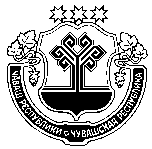 Чувашская  РеспубликаСобрание депутатов Мариинско-Посадскогомуниципального округа Р Е Ш Е Н И Е                  29.09.2022  № 1/9г. Мариинский  ПосадО прекращении полномочий представительных органов местного самоуправления и полномочий депутатовО прекращении полномочий представительных органов местного самоуправления и полномочий депутатов